管理者的格局突破与情商开发课程费用：4200元/人（包含课程资料、学习费、茶歇等，不含午餐及住宿）举办单位：深圳市中企智汇企业管理咨询有限公司课程地点：深圳课程时间：6月9-10日课程目标：1、产出：五个结合工作的案例分组讨论、分享与点评，并且案例由学员分组讨论并提供，如果有五个组的话，即有5X5=25个课程产出； 
2、测量：三个心理测量，增强自我认知；3、落地：每个单元都配合有落地的操作性强的工具与模型4、灵活：培训前发放调查问卷或电话沟通，结合需求与企业实际做内容微调或时长调整； 
5、落实：培训后行动学习作业，落实学习成果；6、本土：国外的理念，结合国人的文化背景、心理特点、思维习惯、理解习惯，大量采用国内案例。授课方式：讲师讲述、案例分析、电影片断赏析、游戏体验、心理剧、心理绘画、催眠、分组讨论、互动答疑、模拟演练等方式课程对象：管理层课程大纲第一单元：情商开发与格局突破的认知基础一、关于情商的真相1、情商的渊源与发展2、情商的五项修炼3、情商的误区：好好先生？压抑情绪？拍马奉承？4、心理测量之一：情商水平自我测量二、管理者格局突破的四个维度1、情绪格局2、思想格局3、事业格局4、人际格局目的：初步了解情商的概念，打破认知误区，通过测试清晰自己的情商水平，以及格局突破的核心方向。第二单元：管理情绪、突破情绪格局一、情绪的内涵 1、满意度=结果-期待2、负面情绪与心身疾病二、情绪调节6R全方略1、RECOGNIZE;觉察情绪的三个方向2、RELEASE：科学表达情绪的四个核心途径3、RETHINK：调整焦虑的四步认知模型4、REORGANIZE:重新调整工作或生活方式1）生活方式调整： 2）工作方式调整5、REDUCE：善做减法6、RECHARGE:提升心力目的：正确认知情绪，掌握消除与淡化情绪的技巧，突破情绪格局。第三单元：提升信念、突破思想格局 一、探究情绪与行为来源：信念系统1、认识信念与情绪、行为的关系2、三大类局限性信念：应该化、灾难化、负面化3、分组工作案例练习之一近期什么触发事件常引发我们的负面情绪与行为？寻找限制性信念：是哪些信念引发了自己或团队的负面情绪与行为？二、提升信念ELIIS六步法模型1、破框法、新信念植入、环境换框法、意义换框法2、面对负面事件三种应对：脆弱、坚强与反脆弱3、提升信念、突破思想格局之ELIIS六步法模型4、（产出）分组工作案例练习之二：运用六步法模型，面对引发负面情绪与行为的触发事件，如何有效提升信念？把问题变为解决方案，探讨并制定行动计划 目的：了解哪些信念阻碍了自己及员工的快乐感受与积极行为；运用六步法模型，掌握改变或修正信念系统的方法，突破思想格局，把问题变为解决方案。第四单元：启动内驱、突破事业格局1、认识价值—内心的驱动系统2、心理测量：内驱力测量3、激活内驱力：化被动动机为自我动机4、工作的认知层次：工作、事业、使命5、职业幸福填加剂6、增强职业幸福感的价值运用技术：增大价值、创造价值、转移价值7、工作意义化、企业使命化8、（产出）分组工作案例练习之三：运用转移价值技术，结合自己的工作，探讨工作使命目的：人总在驱乐避苦，运用价值技术，增大、转移或创造价值，于快乐间享受工作，打造自己及员工职业幸福感，工作意义化、企业使命化，从而突破事业格局。第五单元：修炼共情、突破人际格局一、员工情绪的觉察、同理与化解1、员工情绪表达与沟通机制2、如何成为员工第一选择的倾诉对象3、伊利“贴心人机制”与阿里“爱的倾听”二、修炼共情力1、表现上镜像2、情绪上同频3、沉浸式倾听三、四步综合反馈----表达对员工的同理并厘清其需要与请求1、反馈他人的观察/事由2、觉察与反馈他人的情绪/感受3、反馈并厘清他人的需要4、反馈并厘清他人的请求5、（产出）分组工作案例练习之四：讨论、分享与点评：1）每组讨论决定一个工作中员工有情绪的案例2）结合案例，讨论分享四步综合反馈四、五步综合表达----真诚表达自己并赢得员工理解1、表达自己的观察/事由2、表达自己的感受3、表达自己的需要4、表达自己的请求5、请求反馈6、（产出）分组工作案例练习之五：讨论、分享与点评：1）每组讨论决定一个工作中，自己有情绪需要赢得员工理解的案例2）结合案例，讨论分享四步综合反馈目的：运用两个模型，让员工感受到被关注被倾听被理解，并厘清员工的需要与请求；真诚表达我们的需要与请求，以赢得员工的理解与配合，修炼共情力，突破人际格局。第六单元：积极反馈、开发情商影响力一、影响力修炼的核心：情商的修炼二、影响力提升的两个维度1、给予安全：因为你，我不再焦虑2、给予自信：因为你，我不再害怕三、积极反馈、提升影响力的方法1、管理者的抱持感与ɑ功能，给予安全2、提升员工自我形象，给予自信1）心理绘画：认识潜意识的自我形象2）自我形象的循环3）活动体验：语言的力量3、积极反馈的三个技术1）断言：对未来的积极反馈2）赞美四步法：对当下的积极反馈3）打造负向的自我暗示目的：懂得如何在员工的情感帐户上有效存款，提升影响力，运用积极反馈的三个技术，让员工因为你，看到更棒的自己。第七单元：用爱管理、做高情商管理者1、爱的管理方程式2、任正非的领导理念带给我们的思考：1）“完美的人是没用的人”2）“哪个员工缺点很多，要好好观察，哪方面重用一下”3、悦纳自我，发现优点，张扬长处4、知人善用，缺点当特点，善加运用5、催眠：寻找内心小孩，与自我和解6、心理剧：让爱流动感受爱的流动带来的力量，学会如何用爱悦纳自我、管理他人，提升影响力目的：掌握方法悦纳自我，用爱管理他人，做高情商的管理者王梓恒老师  职场应用心理专家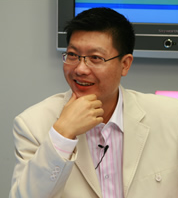 北京团市委青年压力管理服务中心专家组成员，北京大学、上海交大,西安交大等总裁班特聘教授，智联专访间特约职场心理专家北京电视台财经频道《城市》栏目特约专家，中国教育电视台《中国教育报道》栏目特约专家。曾任：中轻建材广州分公司副经理和上海分公司总经理曾任：联合国机构LCG Environment Subgroup（Bangladesh）副秘书长擅长领域：《情绪调节与压力管理》、《情商管理》、《情商修炼与影响力提升》。、《情商修炼与领导力提升》、《心理学在管理中的运用》、《心理学在95后员工管理中的运用》、《职业化素养与心态建设》、《职业倦怠与心理干预》、《心本沟通与影响力》、《职场人际关系管理》等简介1972年出生，先后毕业于南开大学国际商学院及澳大利亚Victoria University， MBA。2003年始，跟随Dr. Katherine Hudgins、Frank.D.Cardelle、李中莹、彼尚等心理学大师等学习心理剧、NLP、精神分析、人本主义、认知心理学、完形心理学、积极心理治疗、催眠等。主攻团体临床心理辅导技术。 曾就职于中国轻工业品进出口总公司，历任中轻建材广州分公司副经理和上海分公司总经理；中国驻孟加拉国大使馆经济商务参赞处，历任Attaché, Third Secretary。曾担任联合国机构LCG Environment Subgroup（Bangladesh）副秘书长。回国后致力于企业应用心理学的研究及培训工作,并曾任北京今雨来心理健康研究中心合伙人与首席培训师。多年来致力于企业心理培训工作，致力于情绪和压力管理、职业倦怠、情商管理、人际关系管理、管理心理学等的研究开发，发起并倡导了“企业绩效‘心’行动”，致力于心理学与企业绩效的有效整合，专注于心理学在企业应用中的不断推广和普及。十二年来，为北京大学、上海交大,西安交大,美国美联大学总裁班担任授课教授、为长江商学院、中国移动、联通、中国人寿、工商银行、中国银行、中石油、中海油、宝马中国、戴姆勒、拜而、惠普、东芝、LG、日立、东航、国航、南航、首都机场、一汽、大众、方太、SOHO、万科、三一重工、中科院、腾讯、阿里巴巴等上千企业或机构培训。作为国内知名的职场应用心理专家，王梓恒老师集自身丰富的职场经验、企业应用心理学的深入研究，以及大量的培训经验，帮助企业员工降低了压力、化解了冲突、促进了和谐、提升了影响力、最终提升了绩效，其培训深受企业界的欢迎。